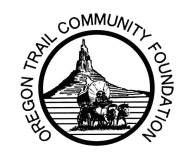 Date of Application__________________________Applicant’s Name_______________________________When Founded______________________________Address_________________________________________________________________________________City________________________________________________State_________Zip Code________________Phone______________________Fax______________________E-mail______________________________Officers (names, titles and addresses – may list separately)____________________________________________________________________________________________________________________________________________________________________________________________________________________________________________________________________________________________________________________________________________________________Board of Directors (names and addresses – may list separately)____________________________________________________________________________________________________________________________________________________________________________________________________________________________________________________________________________________________________________________________________________________________Executive Director ___________________________________ Number of employees__________________Principle services and purposes of organization_____________________________________________________________________________________________________________________________________________________________________________________________________________________________________________________________________State Amount Requested $_____________________What purpose(s) the requested grant will be used for?____________________________________________________________________________________________________________________________________________________________________________________________________________________________________________________________________________________________________________________________________________________________What efforts have you made, or will make, to raise the necessary funds?____________________________________________________________________________________________________________________________________________________________________________________________________________________________________________________________________________________________________________________________________________________________How much money have you raised, or how much do you anticipate raising, towards this project?____________________________________________________________________________________________________________________________________________________________________________________________________________________________________________________________________________________________________________________________________________________________
Benefits expected from the grant (to the applicant and to the community).____________________________________________________________________________________________________________________________________________________________________________________________________________________________________________________________________________________________________________________________________________________________President or Authorized Signature___________________________________________________________